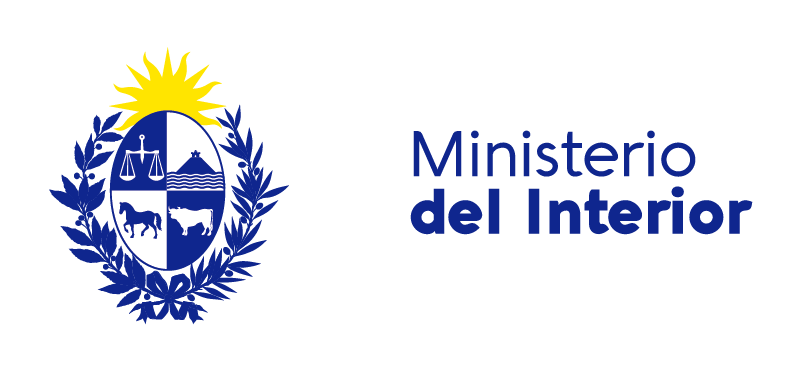   GERENCIA DEL ÁREA DE LOGÍSTICA                                                                   Montevideo, 12 de marzo de 2021Ref.: Licitación Pública Internacional Nro. 1/2021ANEXO IV	En el marco de la Licitación Pública Internacional Nro. 01/2021 cuyo objeto es la “Adquisición de un Helicóptero Modelo ROBINSON R66 Turbina con tanque auxiliar de 165 ltrs instalado, ofreciéndose como parte de pago Helicóptero R44”, se informa que:Se prorroga la apertura electrónica de ofertas para el día viernes 15 de abril de 2021 hora 10:00.